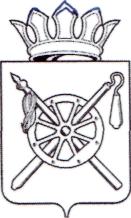 Российская Федерация Ростовская область        Муниципальное образование «Бессергеневское сельское поселение»Администрация Бессергеневского сельского поселенияРАСПОРЯЖение 20.06.2022                 	                 № 29                              ст. БессергеневскаяВ соответствии с Федеральным Законом от 21.12.1994 г. № 69-ФЗ «О пожарной безопасности», постановлением Правительства Ростовской области от 23.05.2012 № 436 «Об утверждении Правил охраны жизни людей на водных объектах в Ростовской области», ст. 14 Федерального закона от 06.10.2003 № 131 «Об общих принципах организации местного самоуправления в Российской Федерации», руководствуясь ст. 50 Устава муниципального образования «Бессергеневское сельское поселение»1. Внести изменения в распоряжение № 17 от 01.04.2022 «Об утверждении состава межведомственной группы по контролю за недопущением  выжигания сухой травянистой растительности, а также соблюдением правил безопасности на воде и проведению профилактических мероприятий на территории Бессергеневского сельского поселения»1.1 Приложение 1 изложить в новой редакции.2. Контроль за исполнением настоящего распоряжения оставляю за собой.Глава АдминистрацииБессергеневского сельского поселения							А.М. ГудковСостав межведомственной группы по контролю за недопущением  выжигания сухой травянистой растительности, а также соблюдением правил безопасности на воде и проведению профилактических мероприятий на территории Бессергеневского сельского поселенияГлава Бессергеневского сельского поселения Гудков А.М. – имеет право составлять протоколы – тел. 8(904)347-77-96Зам. Главы Бессергеневского сельского поселения Рубцов С.Ю. – имеет право составлять протоколы, 8 951 527 19 28Плещенко А. М. – командир ДНД, тел.  8(951)513-15-94Минаев А. С. –  член ДНД, тел. 8(951)846-24-78Долгушев Д.М. – атаман х. Калинин, пожарный старшина 8(908)177-42-61Давеян Н.Г. – старший инспектор по вопросам ПБ, имеет право составлять протоколы, тел. 8(908)182-02-03Янченков А.Н.- пожарный старшина ст. Заплавской, тел. 8(950)857-75-44Куприянов А.Н. – пожарный старшина ст. Бессергеневской, тел.8(904)500-87-28Басенков С.В. – начальник пожарной части № 248 тел. 8(988)552-94-05Гузев А.А. – участковый уполномоченный (по согласованию), тел. 8(952)-417-33-47Ведущий специалистпо делопроизводствуи архивной работе                                                               О.В. СтрепуховаО внесении изменений в распоряжение № 17 от 01.04.2022 г. «Об утверждении состава межведомственной группы по контролю за недопущением  выжигания сухой травянистой растительности, а также соблюдением правил безопасности на воде и проведению профилактических мероприятий на территории Бессергеневского сельского поселения»